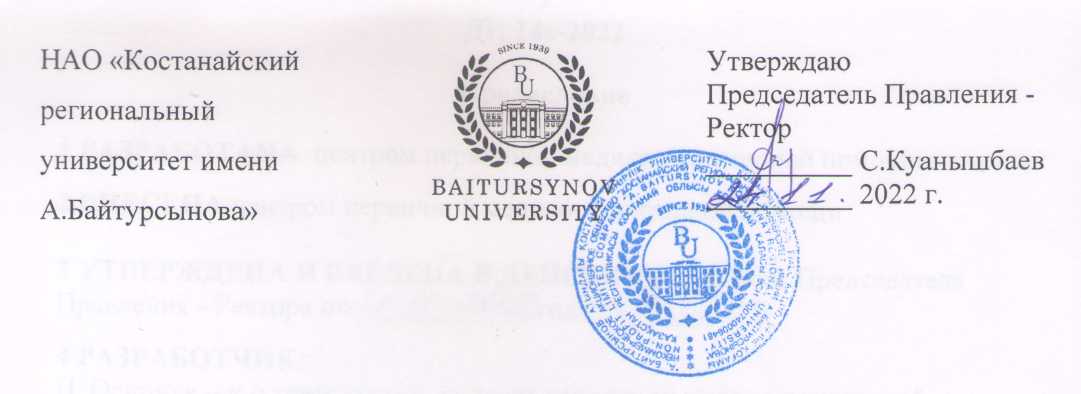 ДОЛЖНОСТНАЯ ИНСТРУКЦИЯМЕДИЦИНСКАЯ СЕСТРАцентра первичной медико-санитарной помощиДИ 147-2022КостанайПредисловие1 РазработанА  центром первичной медико- санитарной помощи2 ВНЕСЕНА центром первичной медико- санитарной помощи3 УтвержденА и введенА в действие приказом Председателя Правления - Ректора от 24.11.2022 года № 380 ОД4 Разработчик: Н. Осипчук – и.о заведующей центром первичной медико-санитарной помощи. 5 Эксперты:Н.Темирбеков – проректор по социально – воспитательной работе, кандидат технических наук; А. Айдналиева - и.о.начальника отдела правового обеспечения и госзакупок;Е.Книга – и.о начальника отдела управления персоналом;6 Периодичность проверки					3 года7 ВВЕДЕНА ВЗАМЕН: ДИ 252-2022 Должностная инструкция. Медицинская сестра центра первичной медико-санитарной помощи.Настоящая должностная инструкция не может быть полностью или частично воспроизведена, тиражирована и распространена без разрешения Председателя Правления-Ректора НАО «Костанайский региональный университет имени А.Байтурсынова».                                                                                         © Костанайский региональный университет имени А. Байтурсынова, 2022СодержаниеГлава 1. Область применения1. Настоящая должностная инструкция определяет и устанавливает требования к деятельности медицинской сестры центра первичной медико-санитарной помощи НАО «Костанайский региональный университет имени А.Байтурсынова, регламентирует её обязанности, права, ответственность и условия для её эффективной деятельности.2. Должностная инструкция разработана в соответствии с действующим законодательством РК, стандартом организации СО 064-2022 Стандарт организации. Порядок разработки, согласования и утверждения положений подразделений и должностных инструкций. Глава 2. Нормативные ссылки 3. Настоящая Должностная инструкция разработана в соответствии со следующими нормативными документами:Трудовой кодекс РК от 23 ноября 2015 г. № 414-V;Закон РК «Об образовании» от 27 июля 2007 г. №319-III;Приказ Министра Здравоохранения РК от 05 августа 2021г №76  Об утверждении Санитарных правил «Санитарно-эпидемиологические требования к объектам образования»;Устав НАО «Костанайский региональный университет имени А.Байтурсынова», утвержденный приказом Председателя Комитета государственного имущества и приватизации Министерства финансов Республики Казахстан от 05 июня 2020 года № 350;СО 081-2022 Стандарт организации. Делопроизводство;ДП 082-2022 Документированная процедура. Управление документацией;СО 064-2022 Стандарт организации. Порядок разработки, согласования и утверждения положений подразделений и должностных инструкций;ПР 074-2022 Правила. Конкурсное замещение вакантных должностей административно-управленческого персонала.Глава 3. Обозначения и сокращения 4. В настоящей должностной инструкции применяются следующие сокращения: РК – Республика Казахстан;КРУ имени А.Байтурсынова, КРУ, Университет – Некоммерческое акционерное общество «Костанайский региональный университет имени А.Байтурсынова»;ДП – документированная процедура;СО – стандарт организации; ДИ – должностная инструкция;ОУП – отдел управления персоналом;ЦПМСП – центр первичной медико-санитарной помощи;МЗ РК - Министерство здравоохранения Республики КазахстанГлава 4. Общие положения5. Медицинская сестра ЦПМСП относится к категории обслуживающего персонала.       6. Медицинская сестра ЦПМСП назначается на должность на основании приказа Председателя Правления-Ректора Университета. Освобождение от должности осуществляется в соответствии с трудовым законодательством РК.7. Медицинская сестра ЦПМСП в своей деятельности руководствуется действующим законодательством РК, законами РК относящимися к сфере здравоохранения и образования, Уставом КРУ, нормативными документами и методическими материалами по направлению деятельности, внутренними и организационно-распорядительными документами Университета, настоящей должностной инструкцией, государственной лицензией на занятие медицинской деятельностью № № 20010555 от 22 июля 2020 года, выданной управлением здравоохранения Костанайской области, Санитарными нормами и правилами (СНиП), утвержденными для медицинских и образовательных учреждений.8. Медицинская сестра ЦПМСП подчиняется непосредственно заведующей ЦПМСП, проректору по социально-воспитательной работе.Глава 5. ОписаниеПараграф 1.	 Квалификационные требования 9. На должность медицинской сестры ЦПМСП назначается лицо, соответствующее следующим квалификационным требованиям:Образование: среднеспециальное медицинское;Стаж работы: без предьявления требований к стажу работы;Особые требования: наличие сертификата специалиста.Параграф 2. Должностные обязанности10. Медицинская сестра ЦПМСП для выполнения возложенных на неё трудовых функций обязана:      1) осуществлять в рамках выполнения гарантированного объема бесплатной медицинской помощи прием пациентов;      2) обеспечивать инфекционную безопасность (соблюдение правил санитарно-гигиенического и противоэпидемического режима, асептики, правильной, обработки, стерилизации, хранения и использования изделий медицинского назначения) для пациентов и медицинского персонала; организовывать и проводить противоэпидемические мероприятия в очаге инфекционного заболевания;       3) своевременно и качественно выполнять профилактические и лечебно-диагностические манипуляции и процедуры, назначенные врачом;      4) оказывать неотложную доврачебную медицинскую помощь при острых заболеваниях, несчастных случаях с последующим вызовом врача к пациенту или направлением его в ближайшее лечебное лечебно-профилактическое учреждение;      5) проводить проверку санитарного состояния с техническим персоналом и комендантами Домов студентов, комнат проживания студентов, бытовых комнат по санитарно-гигиеническим требованиям и нормам, утвержденным МЗ РК, вести контроль над выполнением этих требований;      6) своевременно и качественно оформлять медицинскую документацию;      7) вести учет расходов медикаментов, перевязочных материалов, инструментов, бланков и справок;       8) вводить по жизненным показаниям противошоковые препараты (при анафилактическом шоке) при невозможности прибытия врача к пациенту, в соответствии с установленным порядком действий при определенных состояниях больного;       9) осуществлять помощь в проведении диспансерного наблюдения за студентами, перенесшими острые заболевания или страдающими хроническими заболеваниями; 10) участвовать в проведении профилактического медицинского осмотра студентов, вновь поступающих в университет. Участвовать в ежегодном прохождении флюорографического обследования студентов Университета;11) соблюдать морально - правовые нормы профессионального общения с пациентами; 12) проводить санитарно-просветительную работу по укреплению здоровья и профилактике заболеваний, пропаганде здорового образа жизни.13) планировать свою работу и анализировать показатели своей деятельности; 14) квалифицированно и своевременно исполнять приказы, распоряжения и поручения руководства ЦПМСП и Университета, а также нормативно-правовые акты по своей профессиональной деятельности;       15) соблюдать Правила внутреннего распорядка Университета;       16) совместно с трудовым коллективом (представителями работников) обеспечивать на основе принципов социального партнерства разработку, заключение и выполнение коллективного договора, соблюдение трудовой и производственной дисциплины;        17)  исполнять поручения Председателя Правления-Ректора, Совета директоров, проректора по социально-воспитательной работе, заведующей ЦПМСП;        18) соблюдать трудовую и исполнительскую дисциплину, Правила внутреннего распорядка, Правила и нормы охраны труда, технику безопасности и противопожарной защиты.Параграф 3. Права11. Медицинская сестра ЦПМСП имеет право:избираться и быть избранным в коллегиальные органы Университета;участвовать в работе коллегиальных органов, совещаний, семинаров, проводимых Университетом; запрашивать от структурных подразделений информацию и материалы в объемах, необходимых для осуществления своих полномочий;в случае служебной необходимости пользоваться информацией баз данных структурных подразделений Университета;на профессиональную подготовку, переподготовку и повышение своей квалификации;требовать от руководства университета организационного и материально-технического обеспечения своей деятельности, а также оказания содействия в исполнении своих должностных обязанностей и прав;пользоваться услугами социально-бытовых, лечебных и других подразделений университета в соответствии с Уставом Университета и Коллективным договором.Параграф 4. Ответственность12. Медицинская сестра ЦПМСП несет ответственность за:нарушение Трудового кодекса Республики Казахстан, Устава НАО «Костанайский региональный университет имени А.Байтурсынова», Правил внутреннего распорядка, Положения об оплате труда, Положения подразделения и других нормативных документов;разглашение коммерческой и служебной тайн или иной тайны, охраняемой законом, ставшей известной в ходе выполнения должностных обязанностей;разглашение персональных данных работников Университета; соответствие действующему законодательству визируемых документов; обеспечение сохранности имущества, находящегося в подразделении; организацию оперативной и качественной подготовки документов, ведение делопроизводства в соответствии с действующими правилами и инструкциями;       13. За ненадлежащее исполнение должностных обязанностей и нарушение трудовой дисциплины медицинская сестра несет ответственность в порядке, предусмотренном действующим законодательством РК.Параграф 5. Взаимоотношения	14. В процессе исполнения должностных обязанностей при решении текущих вопросов медицинская сестра ЦПМСП:1) получает задания, поручения от заведующей ЦПМСП, проректора по социально-воспитательной работе и согласовывает сроки их исполнения;2) запрашивает у других структурных подразделений информацию и документы, необходимые для выполнения своих должностных обязанностей;3) представляет по истечении указанного срока информацию о выполненном задании и поручении.Глава 6. Порядок внесения изменений15. Внесение изменений в настоящую ДИ осуществляется по инициативе автора ДИ, руководителя подразделения, начальника ОУП, проректора по социально-воспитательной работе и производится в соответствии с ДП 082-2022 Документированная процедура. Управление документацией. Глава 7. Согласование, хранение и рассылка16. Согласование, хранение и рассылка ДИ должны производиться в соответствии с ДП 082-2022 Документированная процедура. Управление документацией.17. Настоящая ДИ согласовывается с проректором по социально-воспитательной работе, начальником отдела правового обеспечения и государственных закупок, начальником отдела управления персоналом и начальником отдела документационного обеспечения.18. Рассылку проекта настоящей ДИ экспертам, указанным в предисловии, осуществляют разработчики.19. Должностная инструкция утверждается приказом Председателя Правления-Ректора КРУ.20. Подлинник настоящей ДИ вместе с «Листом согласования» передается на хранение в ОУП по акту приема-передачи.21. Рабочий экземпляр настоящей ДИ размещается на сайте Университета с доступом из внутренней корпоративной сети.НАО «Костанайскийрегиональный университет имениА.Байтурсынова»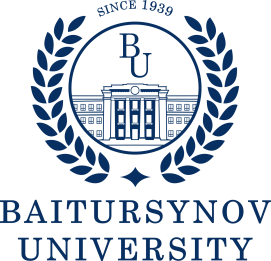 УтверждаюПредседатель Правления - Ректор __________ С.Куанышбаев__________ 2022 г.1 Область применения…………………………………………………………...42 Нормативные ссылки ………………………………………………………….43 Обозначения и сокращения……………………………………………………4 Общие положения…………………………………………………………...…455 Описание……………………………………………………………….……....5 §1. Квалификационные требования………………………………….	………..5 §2. Должностные обязанности………………………………………………....5 §3. Права…………………………………………………………………...…….7 §4. Ответственность………………………………………………………...…..7 §5. Взаимоотношения………………………………………….......................…86 Порядок внесения изменений………………………………………………….87 Согласование, хранение и рассылка……………………………………..........8